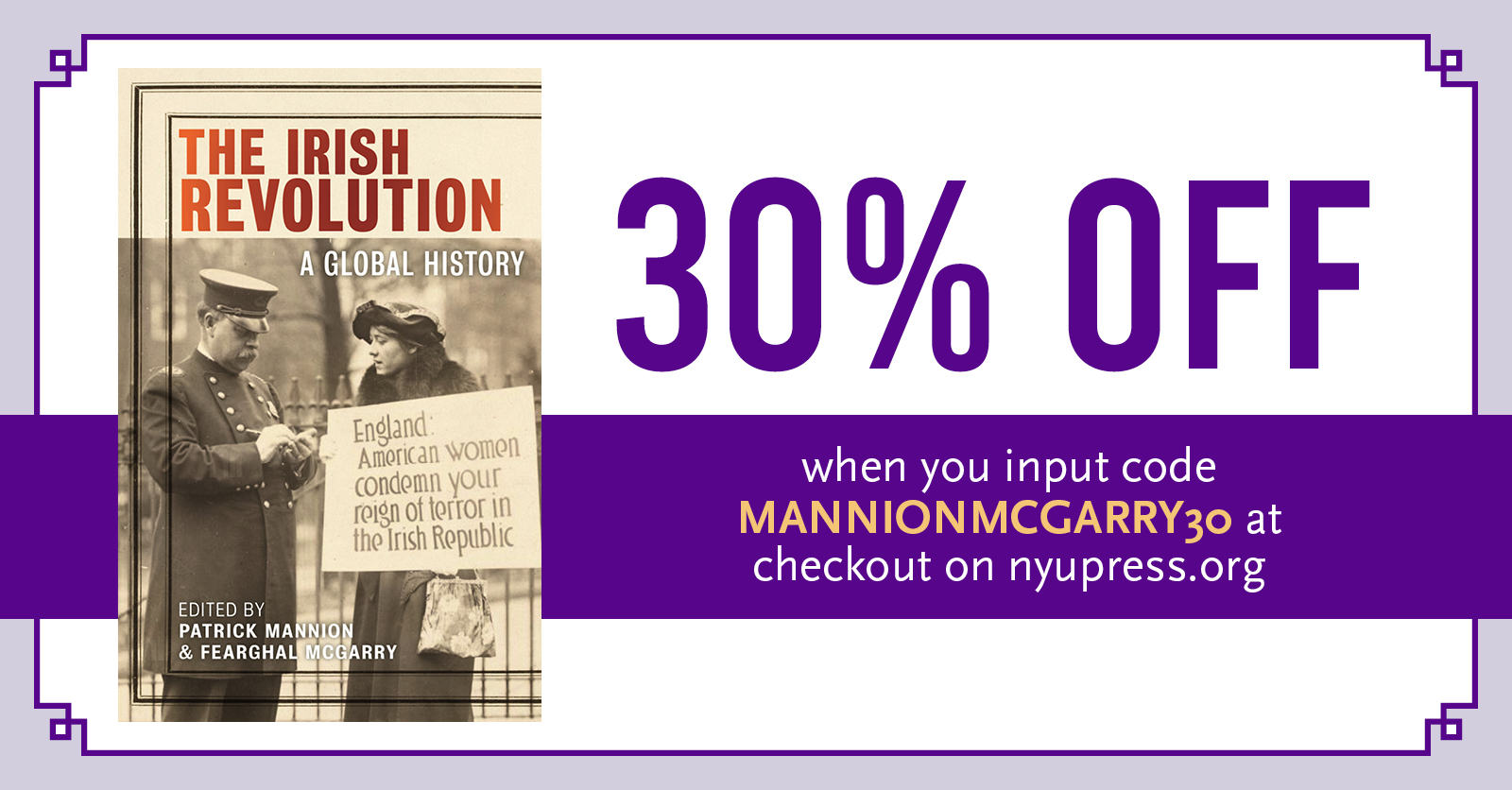 “The contributors to this volume argue that Irish nationalists at home and abroad were intimately involved in this exchange, from mobilizing Ireland’s vast diaspora in support of Irish independence to engaging directly with radical causes elsewhere. The Irish Revolution is a vital work for all those interested in Irish history, providing a new understanding of Ireland’s place in the evolving postwar world.”  NYU Press  https://nyupress.org/9781479808892/the-irish-revolution/  